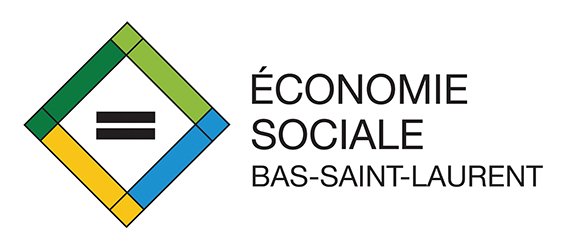 formulaire d’adhésion • entreprise membre2022-2023Les conditions d’admissibilitéPour devenir membre d’Économie sociale Bas-Saint-Laurent (ESBSL), les entreprises doivent respecter les conditions d’admission suivantes : Être une entreprise d’économie sociale, reconnue par l’organisme local de développement (MRC, CLD ou SOPER) de sa MRC, en vertu du respect des principes qui définissent l’économie sociale, soit : la finalité sociale, l'autonomie de gestion, la gouvernance démocratique, la viabilité économique, la primauté des personnes et la prise en charge et la responsabilité individuelle et collective;S’engager à respecter les règlements, objectifs et politiques d’ÉSBSL;Avoir son siège social au Bas-Saint-Laurent;Remplir le formulaire d’adhésion et payer sa cotisation annuelle. identification de l’entreprise d’économie socialeVeuillez cocher votre ou vos secteurs d’activité :	Agroalimentaire	Arts et culture	Commerce de détail	Commerces de services	Environnement	Financement	Immobilier collectif	Infrastructures collectives	Loisirs et tourisme	Manufacturier	Médias et communication	Recherche	Représentation et concertation	Ressources naturelles	Restauration/	Santé et/ou services sociaux	Services aux entreprises	Services aux personnes	Services divers (précisez) : précisez : 	Technologie de l’information et des communications (TIC)	Transport	Autre, précisez :      	En cochant cette case, je ratifie ce formulaire d’adhésion comme si je l’avais signé.	Cotisation annuelle (30 $) ci-jointe	Cotisation annuelle (30 $) à facturer (payable sur réception de la facture)Enregistrez ce document pour vos dossiers et transmettez-le en pièce jointe à : info@economiesocialebsl.com OUImprimez et retournez ce formulaire avec votre paiement à :Économie sociale Bas-Saint-Laurent295, Chemin du Lac-à-PassetoutRimouski (Québec)G5N 0H2Merci!Nom de l’entreprise AdresseVille/MunicipalitéCode postalMRCTéléphoneCourriel général de l’organisationAdresse du site webNombre d’associés et/ou d’employésNombre de membresNom et titre du représentantCourriel du représentant(si différent)